ABDUL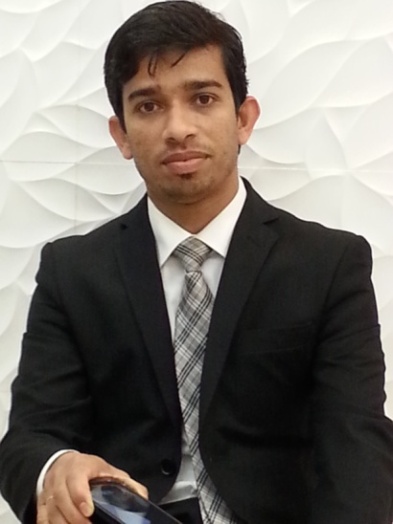 ABDUL.279393@2freemail.com 	 OBJECTIVE:To work in quality based environment where I can  make my maximum use of managerial & analytical knowledge interacting with diversified cultural people &fine tuning my customer service and sales skills to grow along with the organization.KEY SKILLS:Highly motivated and dedicated record of academic achievement proven performer with effective combination of sales ability and customer service expertise.Experienced in dealing efficiency on all levels in business. Customer service and team oriented.PROFESSIONAL EXPERIENCE:PARIS GROUP INTERNATIONAL LLC ( Sept 2009-up to present)Paris group is an authorized fashion retailer in the middle east with PARIS brand.Paris group  is committed in bringing medium brands of fashion clothing in to the region with an exclusive joint venture with Pierre Cardin and Balmain ,and franchise agreement with Ted Lapidus.Verri and AzzaroPOSITION:CASHIER CUM ACCOUNTANTDuties and responsibilities Monitoring the performance of showroom staff, addressing complains.Resolving the problem and handling the payments.Maintaining the inventory by using in-house inventory softwareHandling different modes of payment with different type of currencies.Assist the customer especially to meet their needs and emphasize on the selling points of an article such as quality and utility.Preparing various reports such as Daily and Monthly sales summary reports to concerned authority which helps to increase sales volume of showroom and various brands.Utilizing the cash register to complete customer transactions, handling customer refunds and exchangesSubmitting stock & sales related report to HO periodicallySTRENGHTH AND ABILITY:Invoice reconciliation, Account payable & documentation. Very good customer relation ability with s pleasing personality.Outstanding communication skills, both verbal and written ,and ability to think strategically to solve problem effectively .Team player ,communicator ,and ability to interact with team players.Capability to take decision when faced with multiple alternatives.Career oriented and Commitment to excellence .pleasing personality and interactive with customers.EDUCATIONAL QUALIFICATION :Secondary School Leaving Certificate (SSLC)Pre-degree ( Commerce )Bachelor of Commerce ( B.Com )COMPUTER PROFICIENCY :Operating System: Windows XP, Windows 7, Linux, AndroidApplication: MS Office Packages, Tally, Internet, Photoshop.Accounting package TALLY 7.2Diploma in Computerized Financial Accounting ( DCFA ).Diploma In Office Automation.DeclarationI hereby declare that the above mentioned details are true to the best of my knowledge and belief